Nom, Prénom	Date de naissance  Sexe                     Garçon               Fille             Autre Adresse       Téléphone 1     Téléphone 2     Adresse courriel 	   En cas d’urgence (Nom et numéro)Informations sur la santé de l’enfantNuméro d’assurance maladie     			Exp  Maladie(s) et allergie(s)Si oui, laquelle ?    Réaction Traitement     Si oui veuillez nous faire parvenir une ordonnance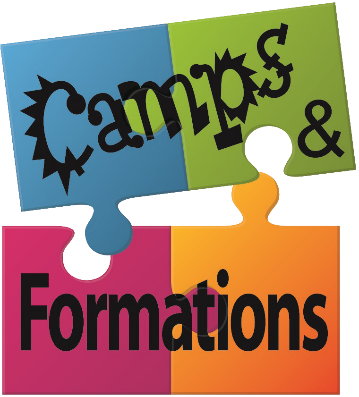 Régime alimentaire spécifique Niveau de nage		Pas du tout	Moyen	       Bien	        Champion :)